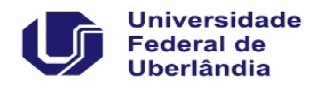                              FACULDADE DE                              CURSO DERELATÓRIO DA ANÁLISE DE ADEQUAÇÃODA BIBLIOGRAFIA DO CURSODE GRADUAÇÃO EM XXXXXCONSIDERAÇÕES SOBRE A BIBLIOGRAFIA ANALISADAO Núcleo Docente Estruturante (NDE) do curso de graduação em XXXXXXX da Universidade Federal de Uberlândia (UFU) no uso de suas atribuições regulamentares e regimentais, considerando os processos de autorização, reconhecimento e renovação de reconhecimento do curso, no qual são pleiteadas/oferecidas XXXX vagas (anuais ou semestrais), apresenta as definições e referendo a respeito de análise e estudo realizado sobre o acervo bibliográfico do curso, visando analisar os títulos e periódicos sugeridos pelos docentes no tocante a adequação e compatibilidade de cada obra tanto da bibliografia básica quanto da complementar e, a adequabilidade no tocante ao número de exemplares em função das vagas solicitadas/oferecidas.Segundo definições e referendo do NDE do curso de graduação em XXXXXXX da UFU, o acervo bibliográfico será atualizado constantemente, em razão de novas edições ou para atualização dos temas objeto de estudos, além de publicações destinadas a subsidiar projetos de pesquisa (iniciação científica) e extensão.Definiu-se a necessidade de uso de acervo bibliográfico virtual (e-books, periódicos eletrônicos) que complementa e proporciona flexibilidade de acesso, além de atender aos quesitos de acessibilidade, isto, pois as características atuais dos alunos tornam este item essencial à sua formação.Os livros das bibliografias básica e complementar, previstos pelo projeto pedagógico do curso (PPC), estão à disposição na biblioteca, tombados junto ao patrimônio da IES. O acervo está informatizado e atende às necessidades do curso no tocante às características acadêmico-pedagógicas e também relacionado ao quantitativo de títulos/exemplares. Para aquisição da bibliografia apresentada no PPC do curso de graduação em XXXXXX, na definição do número de títulos e exemplares para as bibliografias básica e complementar, o NDE instituiu como referência os valores indicados na Decisão Administrativa PROGRAD UFU nº 48/2019, com base nos  Instrumentos de Avaliação de Cursos de Graduação Presencial e a Distância (versão 2017), que exige, dentre outros, comprovação da compatibilidade, em cada bibliografia básica e em cada bibliografia complementar do componente curricular, entre o número de vagas autorizadas (do próprio curso e de outros que utilizem os títulos) e a quantidade de exemplares por título (ou assinatura de acesso) disponível no acervo.  A adequação da bibliografia foi referendada pelo NDE no tocante a compatibilidade relacionada ao conteúdo de cada uma das disciplinas e também em relação ao número de vagas e a quantidade de exemplares por título no acervo conforme abaixo descrito.Em relação ao quantitativo, o curso aplicará a seguinte proporção:O acervo da bibliografia básica deverá ter no mínimo 3 (três) títulos e no máximo 5 (cinco), disponíveis no acervo, preferencialmente, na proporção média de um exemplar (ou assinatura de acesso) para a faixa de 5 a 10 vagas anuais, de cada um dos Componentes Curriculares, de todos os cursos que efetivamente utilizam o acervo além de estar informatizado e tombado junto ao patrimônio da IES. O acervo da bibliografia complementar deverá ter no mínimo 5 (cinco) títulos e no máximo 8 (oito), disponíveis no acervo, pelo menos, 2 (dois) exemplares para títulos nacionais (ou assinatura de acesso) e 1 (um) exemplar para títulos estrangeiros (ou assinatura de acesso). Os títulos virtuais devem estar registrados em nome da universidade com contrato que garanta o acesso ininterrupto pelos usuários na IES, com instalações e recursos tecnológicos que atendam à demanda e à oferta via internet, bem como ferramentas de acessibilidade e de soluções de apoio à leitura, estudo e aprendizagem. Para os periódicos, o acervo deve possuir exemplares impressos ou assinaturas de acesso virtual de títulos especializados que suplementam/ complementam o conteúdo administrado nos Componentes Curriculares tanto na Bibliografia Básica quanto na Bibliografia Complementar. A indicação dos títulos que compõe a Bibliografia Básica e a Complementar, deve considerar, preferencialmente, o acervo já existente nas bibliotecas da Universidade.Para suplementar o conteúdo das fichas dos componentes curriculares, o curso deve indicar, preferencialmente, em torno de 20 títulos de periódicos correntes, atualizados que tenham garantia de acesso pela instituição (Portal Capes, serviço de descoberta, entre outros) Estes serão disponibilizados na página do SISBI/UFU.A Biblioteca disponibiliza meios para a pesquisa de modo a facilitar e garantir o acesso aos recursos informacionais, como terminais de pesquisa com conexão à internet, possibilitando o acesso a conteúdos físicos e digitais, seja pela Consulta ao Acervo (catálogo das bibliotecas), plataforma Minha Biblioteca (integrada ao catálogo das bibliotecas), Portal de Periódico da Capes, Repositório Institucional, Portal de Periódicos da UFU, Serviço de Busca Integrada (EDS) e bases de dados ou plataformas assinadas, como a Target, Naxos, JSTOR, Dynamed, UpTodate, RT Online, e-book da Academic Collection (EBSCOhost).  O Portal de Periódicos Capes conta com um acervo de títulos de periódicos em texto completo, bases de dados referenciais, bases de patentes, bases de dados de estatística, além de livros, obras de referência, normas técnicas, ferramentas de análise, conteúdo audiovisual, podendo ser acessado por meio de equipamentos/dispositivos conectados à internet pelos IP da UFU, bem como de qualquer lugar e horário por meio da Comunidade Acadêmica Federada (CAFe), com login pelo e-mail institucional. O conteúdo da Capes também pode ser acessado pelo EDS, seja na instituição ou pela CAFe.O acervo é gerenciado de forma compartilhada: pelo NDE em termos quantitativos (exemplares e números de títulos por disciplinas) e qualitativo (quais obras/títulos comporão a bibliografia básica e a complementar) e pela biblioteca no tocante a manutenção, ampliação do acervo (em função da usabilidade) e outros aspectos gerenciais visando atualizar a quantidade de exemplares e/ou assinaturas de acesso, sendo adotado plano de contingência para a garantia do acesso e do serviço.Assim, usando estas premissas após as substituições necessárias, foi feita análise da bibliografia definida pelo NDE e formulário instituído por este em conformidade com o definido em reunião realizada em XX de XXXXXX de 201X (ATA No. XX/201X). O resultado encontra-se no ANEXO 2. CONCLUSÕES DO NDE SOBRE A BIBLIOGRAFIA DO CURSO XXXXXXXX ANALISADA E ACESSOSConsiderando todo o exposto, o NDE do curso de graduação em XXXXXXX no uso de suas atribuições regimentais e regulamentares, apresenta e referenda o acervo para as bibliografias básica e complementar do curso, apresentadas para o atendimento aos discentes de forma excelente, conforme apontado em Ata do NDE realizada em XX de XXX de 201X, informando ainda que:O acervo físico, das bibliografias básica e complementar, está tombado junto ao patrimônio da Instituição e, encontra-se informatizado pelo do sistema de gerenciamento de bibliotecas (SophiA), que permite a geração de relatórios gerenciais e de controle, bem como consultas, reservas e renovações informatizadas através da internet. Os livros das bibliografias básica e complementar de cada uma das unidades curriculares, após analisados pelo NDE, conforme exposto no presente, foram considerados como excelentemente adequados às respectivas unidades curriculares e seus conteúdos, conforme descritos no PPC e, encontram-se atualizados como pode ser visto no quadro a seguir.Conforme pode ser visto no presente as bibliografias básica e complementar destinadas às disciplinas, atendem excelentemente ao número de vagas pretendidas/oferecidas para o curso de graduação em XXXXXXXX.Os títulos virtuais, podem ser acessados pelos usuários por meio de equipamentos/dispositivos conectados à rede da UFU conforme condições de acesso de cada empresa fornecedora.Estão disponíveis ainda, títulos de periódicos especializados que suplementam o conteúdo das disciplinas, os quais estão disponíveis de forma integral impressa ou em formato digital, tendo sido selecionados (ANEXO 3) e aprovados em consonância entre os docentes e NDE para servirem de complementação ao curso, representando as principais áreas de atuação profissional. O acervo é gerenciado de modo a atualizar a quantidade de exemplares e/ou assinaturas de acesso mais demandadas, segundo o plano de gestão de acervo.QUADRO RESUMO BIBLIOGRAFIA REFERENDADA PELO NDEO acervo é composto por obras em formato físico e digital, pelo conteúdo disponibilizado no Portal de Periódicos da CAPES, pelo Repositório Institucional  e Portal de Periódicos da UFU, por  bases de dados, plataforma de busca integrada, plataforma Minha biblioteca e sistema de busca de normas técnicas nacionais e internacionais assinados pela instituição, que complementam o conteúdo e proporcionam flexibilidade de acesso, além de atender aos quesitos de acessibilidade.Foram elencados em torno de 20 títulos de periódicos, correntes e atualizados, com textos completos distribuídos entre as principais áreas de abrangência do curso, disponibilizados na página eletrônica do SISBI/UFU. Em conformidade com o definido em Reunião realizada em XX de XX foi elaborada a análise de adequação da bibliografia solicitada pelos docentes em parceria com o NDE e disponível na IES para todos os períodos do curso de graduação em XXXXXX e os resultados, tanto da análise da bibliografia, quanto das indicações de periódicos, encontram-se nos Anexos 1 e 2 deste Relatório.O NDE a partir destas características se responsabilizará pela solicitação das atualizações do acervo do curso.ANEXO 1Em caso de substituição, justificar:ANEXO 2FORMULÁRIO DE ANÁLISE DE BIBLIOGRAFIA – CURSO DE XXXXXXXXX1º. PERÍODOANEXO 3FORMULÁRIO DE ANÁLISE DE BIBLIOGRAFIA – CURSO DE XXXXXXXXXPERIÓDICOS E SIMILARES ANALISADOSNO. DISCIPLINAS DE TODOS OS PERÍODOS0NO. TOTAL DE TÍTULOS INDICADOS0NO. DE TÍTULOS DA BIBLIOGRAFIA BÁSICA TOTAL0NO. DE TÍTULOS DA BIBLIOGRAFIA COMPLEMENTAR TOTAL0NO. DE EXEMPLARES FÍSICOS NO ACERVO DO CURSO0Data e assinatura do docenteAnálise NDE ___/___/___Presidente NDEANÁLISE PERIÓDICA DAS BIBLIOGRAFIAS E PERIÓDICOS DO CURSO DE XXXXXXXXInstruções: Considerar a atualidade, a relevância e a quantidade adequada, quando físico, também o acesso virtual quando livro digital ilimitado.Bibliografia Básica com 3 títulos: Cada título, no mínimo, 5 exemplares (se físico) ou estar disponível na biblioteca virtual.Bibliografia complementar com 5 títulos: Cada título, pelo menos, 2 exemplares (se físico) ou estar disponível na BV.Periódicos em diversas áreas do curso: pesquisar e inserir em todas as unidades curriculares com base nos periódicos disponíveis para consulta na Biblioteca (virtual e/ou físico), 3 sugestões.Observações: 1. Utilizar uma ficha para a avaliação de disciplina. 2. Biblioteca  Virtual garante acesso irrestrito, ilimitado, e com plano de contingência de acesso garantido por protocolo internacional.Unidade Curricular/Disciplina:Unidade Curricular/Disciplina:Unidade Curricular/Disciplina:Unidade Curricular/Disciplina:DocenteDocenteDocenteDocenteRecebido pelo Docente: ___/___/___Recebido pelo Docente: ___/___/___Retorno ao NDE: 15 dias após recebimentoRetorno ao NDE: 15 dias após recebimentoBibliografia BásicaBibliografia BásicaBibliografia BásicaBibliografia BásicaTítulo (Atual)AnáliseAnáliseAlterar para:1.  Manter  Substituir  Atualizar  Manter  Substituir  Atualizar1.2.  Manter  Substituir  Atualizar  Manter  Substituir  Atualizar2.3  Manter  Substituir  Atualizar  Manter  Substituir  Atualizar3.Bibliografia ComplementarBibliografia ComplementarBibliografia ComplementarBibliografia ComplementarTítulo (Atual)AnáliseAnáliseAlterar para:1.  Manter  Substituir  Atualizar  Manter  Substituir  Atualizar1.2.  Manter  Substituir  Atualizar  Manter  Substituir  Atualizar2.3  Manter  Substituir  Atualizar  Manter  Substituir  Atualizar3.4.  Manter  Substituir  Atualizar  Manter  Substituir  Atualizar4.PeriódicosPeriódicosPeriódicosPeriódicosTítulo (Atual)AnáliseAnáliseAlterar para:1.  Manter  Substituir  Atualizar  Manter  Substituir  Atualizar1.2.  Manter  Substituir  Atualizar  Manter  Substituir  Atualizar2.3  Manter  Substituir  Atualizar  Manter  Substituir  Atualizar3.Data e assinatura do docenteAPROVAÇÃO NDE ___/___/___Presidente NDECritério de Análise:Apontar na Fichas a adequação da bibliografia apontando: APROVADO  para títulos considerados adequados para a disciplina, seu conteúdo, para os objetivos concernentes ao perfil do egresso proposto, atualizados e promotores da melhoria do conhecimento e qualidade do egresso)SUBSTITUIR  para títulos que no atendar um ou mais requisitos acima. Neste caso, deve-se preencher a Ficha constante do Anexo 2 para substituição do(s) Título(s). Atentar para existência de edições, não é possível substituir alguns clássicos por edições mais nova pois não foram editadas.Usar uma ficha para cada disciplina.DISCIPLINA:, DISCIPLINA:, Análise NDEBIBLIOGRAFIA BÁSICABIBLIOGRAFIA BÁSICAAnálise NDETÍTULONo./tipoAnálise NDEAPROVADOAPROVADOAPROVADOBIBLIOGRAFIA COMPLEMENTARBIBLIOGRAFIA COMPLEMENTARTÍTULOEXEMPLARESEXEMPLARES00APROVADO00APROVADO00APROVADO00APROVADO.00APROVADOBIBLIOTECAS VIRTUAIS ANÁLISE DO NDEBIBLIOTECAS VIRTUAIS DE ACESSO LIVREBIBLIOTECAS VIRTUAIS DE ACESSO LIVRECATÁLOGOCATÁLOGOAPROVADOCONSELHOSCONSELHOSAPROVADOAPROVADOE-BOOKS (REPOSITÓRIO INSTITUCIONAL) E-BOOKS (REPOSITÓRIO INSTITUCIONAL) APROVADOAPROVADOAPROVADOAPROVADOAPROVADOAPROVADOAPROVADOAPROVADOAPROVADOAPROVADOAPROVADOAPROVADOE-BOOKSE-BOOKSAPROVADOPERIÓDICOS NACIONAIS IMPRESSOS PERIÓDICOS NACIONAIS IMPRESSOS APROVADOAPROVADOAPROVADOAPROVADOPERIÓDICOS NACIONAIS/ INTERNACIONAIS  DE ACESSO RESTRITO (EM VIGOR)PERIÓDICOS NACIONAIS/ INTERNACIONAIS  DE ACESSO RESTRITO (EM VIGOR)APROVADOAPROVADOPERIÓDICOS NACIONAIS DE ACESSO LIVREPERIÓDICOS NACIONAIS DE ACESSO LIVREAPROVADOAPROVADOAPROVADOAPROVADOAPROVADOAPROVADOPERIÓDICOS INTERNACIONAIS DE ACESSO LIVREPERIÓDICOS INTERNACIONAIS DE ACESSO LIVRE